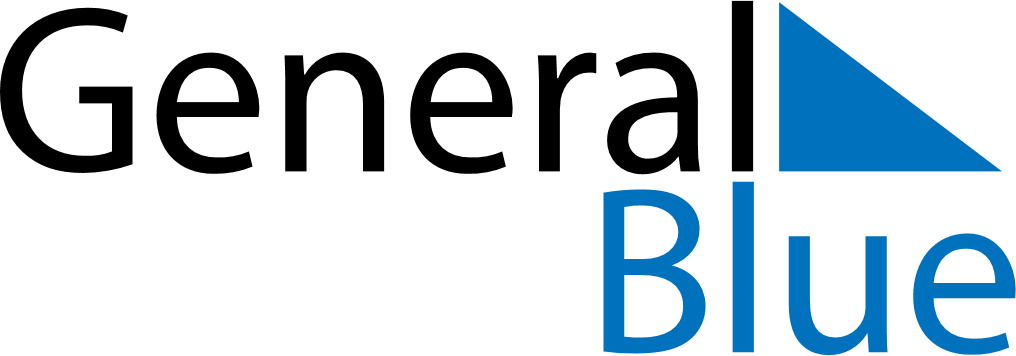 July 2024July 2024July 2024July 2024July 2024July 2024Kingscourt, Ulster, IrelandKingscourt, Ulster, IrelandKingscourt, Ulster, IrelandKingscourt, Ulster, IrelandKingscourt, Ulster, IrelandKingscourt, Ulster, IrelandSunday Monday Tuesday Wednesday Thursday Friday Saturday 1 2 3 4 5 6 Sunrise: 5:00 AM Sunset: 10:01 PM Daylight: 17 hours and 1 minute. Sunrise: 5:01 AM Sunset: 10:01 PM Daylight: 17 hours and 0 minutes. Sunrise: 5:01 AM Sunset: 10:01 PM Daylight: 16 hours and 59 minutes. Sunrise: 5:02 AM Sunset: 10:00 PM Daylight: 16 hours and 57 minutes. Sunrise: 5:03 AM Sunset: 9:59 PM Daylight: 16 hours and 56 minutes. Sunrise: 5:04 AM Sunset: 9:59 PM Daylight: 16 hours and 54 minutes. 7 8 9 10 11 12 13 Sunrise: 5:05 AM Sunset: 9:58 PM Daylight: 16 hours and 52 minutes. Sunrise: 5:06 AM Sunset: 9:57 PM Daylight: 16 hours and 51 minutes. Sunrise: 5:07 AM Sunset: 9:57 PM Daylight: 16 hours and 49 minutes. Sunrise: 5:09 AM Sunset: 9:56 PM Daylight: 16 hours and 47 minutes. Sunrise: 5:10 AM Sunset: 9:55 PM Daylight: 16 hours and 45 minutes. Sunrise: 5:11 AM Sunset: 9:54 PM Daylight: 16 hours and 42 minutes. Sunrise: 5:12 AM Sunset: 9:53 PM Daylight: 16 hours and 40 minutes. 14 15 16 17 18 19 20 Sunrise: 5:13 AM Sunset: 9:52 PM Daylight: 16 hours and 38 minutes. Sunrise: 5:15 AM Sunset: 9:51 PM Daylight: 16 hours and 35 minutes. Sunrise: 5:16 AM Sunset: 9:50 PM Daylight: 16 hours and 33 minutes. Sunrise: 5:18 AM Sunset: 9:48 PM Daylight: 16 hours and 30 minutes. Sunrise: 5:19 AM Sunset: 9:47 PM Daylight: 16 hours and 28 minutes. Sunrise: 5:20 AM Sunset: 9:46 PM Daylight: 16 hours and 25 minutes. Sunrise: 5:22 AM Sunset: 9:44 PM Daylight: 16 hours and 22 minutes. 21 22 23 24 25 26 27 Sunrise: 5:23 AM Sunset: 9:43 PM Daylight: 16 hours and 19 minutes. Sunrise: 5:25 AM Sunset: 9:42 PM Daylight: 16 hours and 16 minutes. Sunrise: 5:26 AM Sunset: 9:40 PM Daylight: 16 hours and 13 minutes. Sunrise: 5:28 AM Sunset: 9:39 PM Daylight: 16 hours and 10 minutes. Sunrise: 5:29 AM Sunset: 9:37 PM Daylight: 16 hours and 7 minutes. Sunrise: 5:31 AM Sunset: 9:36 PM Daylight: 16 hours and 4 minutes. Sunrise: 5:33 AM Sunset: 9:34 PM Daylight: 16 hours and 1 minute. 28 29 30 31 Sunrise: 5:34 AM Sunset: 9:32 PM Daylight: 15 hours and 57 minutes. Sunrise: 5:36 AM Sunset: 9:31 PM Daylight: 15 hours and 54 minutes. Sunrise: 5:38 AM Sunset: 9:29 PM Daylight: 15 hours and 51 minutes. Sunrise: 5:39 AM Sunset: 9:27 PM Daylight: 15 hours and 47 minutes. 